Este documento não contém rasuras
Coordenadoria de Extensão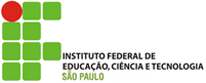 Instituto Federal de Educação, Ciência e Tecnologia de São PauloDiretoria Geral do Câmpus BarretosCoordenadoria de ExtensãoAluno:  ............................................................. Prontuário: ..............Curso: Licenciatura em .......................Semestre letivo: ...............Carga horária total deste estágio: ... horasPeríodo de estágio: .. / .. / .... à .. / .. / ....Unidade Concedente: .............................................................Unidade Concedente: .............................................................Unidade Concedente: .............................................................Telefone para contato: (..) ..... - ....Telefone para contato: (..) ..... - ....DATACARGA HORÁRIASÍNTESE DAS ATIVIDADES DESENVOLVIDAS NA UNIDADE DE ESTÁGIOSÍNTESE DAS ATIVIDADES DESENVOLVIDAS NA UNIDADE DE ESTÁGIOVisto Professor (a)Total de Carga Horária desta folha:        horasNome do(a) Prof. Supervisor: ........................................................Assinatura:Data:     /        /Assinatura do aluno:Assinatura:Data:     /        /DIRETOR DO ESTABELECIMENTO DE ENSINOPROFESSOR ORIENTADOR NO IFSP	Nome: ................................................................Nome: .....................................................................Assinatura e carimbo da Direção:                                                                                                                                    Data:       /       /   Assinatura e carimbo:Data:       /       /